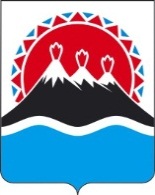 П О С Т А Н О В Л Е Н И ЕПРАВИТЕЛЬСТВАКАМЧАТСКОГО КРАЯг. Петропавловск-КамчатскийВ соответствии со статьей 781 Бюджетного кодекса Российской Федерации, постановлением Правительства Российской Федерации от 07.05.2017 № 541 «Об общих требованиях к нормативным правовым актам, муниципальным правовым актам, регулирующим предоставление субсидий некоммерческим организациям, не являющимся государственными (муниципальными) учреждениями», постановлением Правительства Камчатского края от 29.11.2013 № 554-П «О государственной программе Камчатского края «Развитие внутреннего и въездного туризма в Камчатском крае»ПРАВИТЕЛЬСТВО ПОСТАНОВЛЯЕТ:1. Внести в приложение к постановлению Правительства Камчатского края от 31.05.2018 № 228-П «Об утверждении Порядка предоставления из краевого бюджета субсидий некоммерческим организациям в Камчатском крае в целях финансового обеспечения деятельности, связанной с реализацией отдельных мероприятий государственной программы Камчатского края «Развитие внутреннего и въездного туризма в Камчатском крае», утвержденной постановлением Правительства Камчатского края от 29.11.2013 № 554-П изменение, изложив часть 16 в следующей редакции:«16. Размер субсидии определяется законом Камчатского края о краевом бюджете на текущий финансовый год и плановый период.».2. Настоящее постановление вступает в силу через 10 дней после дня его официального опубликования.Председатель Правительства – Первый вице-губернаторКамчатского края                                                                             Р.С. ВасилевскийПояснительная запискак проекту постановления Правительства Камчатского края «О внесении изменение в приложение к постановлению Правительства Камчатского края от 31.05.2018 № 228-П «Об утверждении Порядка предоставления из краевого бюджета субсидий некоммерческим организациям в Камчатском крае в целях финансового обеспечения деятельности, связанной с реализацией отдельных мероприятий государственной программы Камчатского края «Развитие внутреннего и въездного туризма в Камчатском крае», утвержденной постановлением Правительства Камчатского края от 29.11.2013 № 554-П»Настоящим проектом постановления Правительства Камчатского края внесено изменение в приложение к постановлению Правительства Камчатского края от 31.05.2018 № 228-П «Об утверждении Порядка предоставления из краевого бюджета субсидий некоммерческим организациям в Камчатском крае в целях финансового обеспечения деятельности, связанной с реализацией отдельных мероприятий государственной программы Камчатского края «Развитие внутреннего и въездного туризма в Камчатском крае», утвержденной постановлением Правительства Камчатского края от 29.11.2013 № 554-П», в связи с приведением вышеуказанного Порядка в соответствие с Общими требованиями к нормативным правовым актам, муниципальным правовым актам, регулирующим предоставление субсидий некоммерческим организациям, не являющимся государственными (муниципальными) учреждениями, утвержденными постановлением Правительства Российской Федерации от 07.05.2017 № 541.Принятие представленного постановления Правительства Камчатского края не потребует выделения дополнительных финансовых средств из краевого бюджета.В соответствии с постановлением Правительства Камчатского края от 06.06.2013 № 233-П «Об утверждении Порядка проведения оценки регулирующего воздействия проектов нормативных правовых актов Камчатского края и экспертизы нормативных правовых актов Камчатского края» проект постановления Правительства Камчатского края оценке регулирующего воздействия не подлежит.В соответствии с постановлением Правительства Камчатского края от 18.05.2010 № 228-П «Об утверждении Положения о порядке проведения антикоррупционной экспертизы нормативных правовых актов и проектов нормативных правовых актов исполнительных органов государственной власти Камчатского края» настоящий проект постановления Правительства Камчатского края 11.12.2019 года размещен на Едином портале проведения независимой антикоррупционной экспертизы и общественного обсуждения проектов нормативных правовых актов Камчатского края (htths://npaproject.kamgov.ru) в срок до 23.12.2019 года.№О внесении изменения в приложение к постановлению Правительства Камчатского края от 31.05.2018 № 228-П «Об утверждении Порядка предоставления из краевого бюджета субсидий некоммерческим организациям в Камчатском крае в целях финансового обеспечения деятельности, связанной с реализацией отдельных мероприятий государственной программы Камчатского края «Развитие внутреннего и въездного туризма в Камчатском крае», утвержденной постановлением Правительства Камчатского края от 29.11.2013 № 554-П